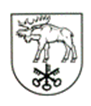 LAZDIJŲ R. ŠEŠTOKŲ MOKYKLOSDIREKTORIUSĮSAKYMASLAZDIJŲ R. ŠEŠTOKŲ MOKYKLOS DIREKTORIAUS 2021 M. RUGPJŪČIO 31 D. ĮSAKYMO NR. ŠTMV7-156 „DĖL 2021-2022 IR 2022-2023 M. M. PRIEŠMOKYKLINIO, PRADINIO IR PAGRINDINIO UGDYMO PROGRAMŲ UGDYMO PLANŲ TVIRTINIMO“ PAKEITIMO2021 m. spalio 22 d. Nr. ŠTMV7-225ŠeštokaiVadovaudamasi Lietuvos Respublikos Lietuvos Respublikos švietimo, mokslo ir sporto ministro 2021 m. spalio 21 d. įsakymu Nr. V-1924 „Dėl švietimo, mokslo ir sporto ministro 2021 m. gegužės 3 d. įsakymo Nr. V-688 „Dėl 2021–2022 ir 2022–2023 mokslo metų pradinio, pagrindinio ir vidurinio ugdymo programų bendrųjų ugdymo planų patvirtinimo“ pakeitimo“ ir Lazdijų r. Šeštokų mokyklos direktoriaus pareigybės aprašymo, patvirtinto Lazdijų rajono savivaldybės mero 2018 m. balandžio 20 d. potvarkiu Nr. 7V-36 „Dėl Lazdijų rajono savivaldybės biudžetinių įstaigų direktorių pareigybių aprašymų patvirtinimo“, 8.8 papunkčiu:1. P a k e i č i u Lazdijų r. Šeštokų mokyklos 2021-2022 ir 2022-2023 m. m. priešmokyklinio, pradinio ir pagrindinio ugdymo programų ugdymo planų, patvirtintų Lazdijų r. Šeštokų mokyklos direktoriaus 2021 m. rugpjūčio 31 d. įsakymu Nr. ŠTMV7-156 „Dėl 2021-2022 ir 2022-2023 m. m. priešmokyklinio, pradinio ir pagrindinio ugdymo programų ugdymo planų tvirtinimo“ 5.4. punktą ir išdėstau jį taip:„5.4. Mokinių atostogos skiriamos:Priešm. gr. ugdytiniams skiriamos papildomos atostogos:Direktorė							Alma BurbaitėAtostogosPrasidedaBaigiasiRudens Priešm. gr., 1-10 kl.2021-11-032021-11-09Žiemos (Kalėdų)Priešm. gr., 1-10 kl.2021-12-272022-01-07ŽiemosPriešm. gr., 1-10 kl.2022-02-142022-02-18Pavasario (Velykų)Priešm. gr., 1-10 kl.2022-04-192022-04-22VasarosPriešm. gr.1-4 kl.5-10 kl.2022-06-032022-06-102022-06-272022-08-312022-08-312022-08-31Atostogos prasidedaAtostogos baigiasi2021-11-102021-11-122022-04-252022-04-29“